ANEXO 1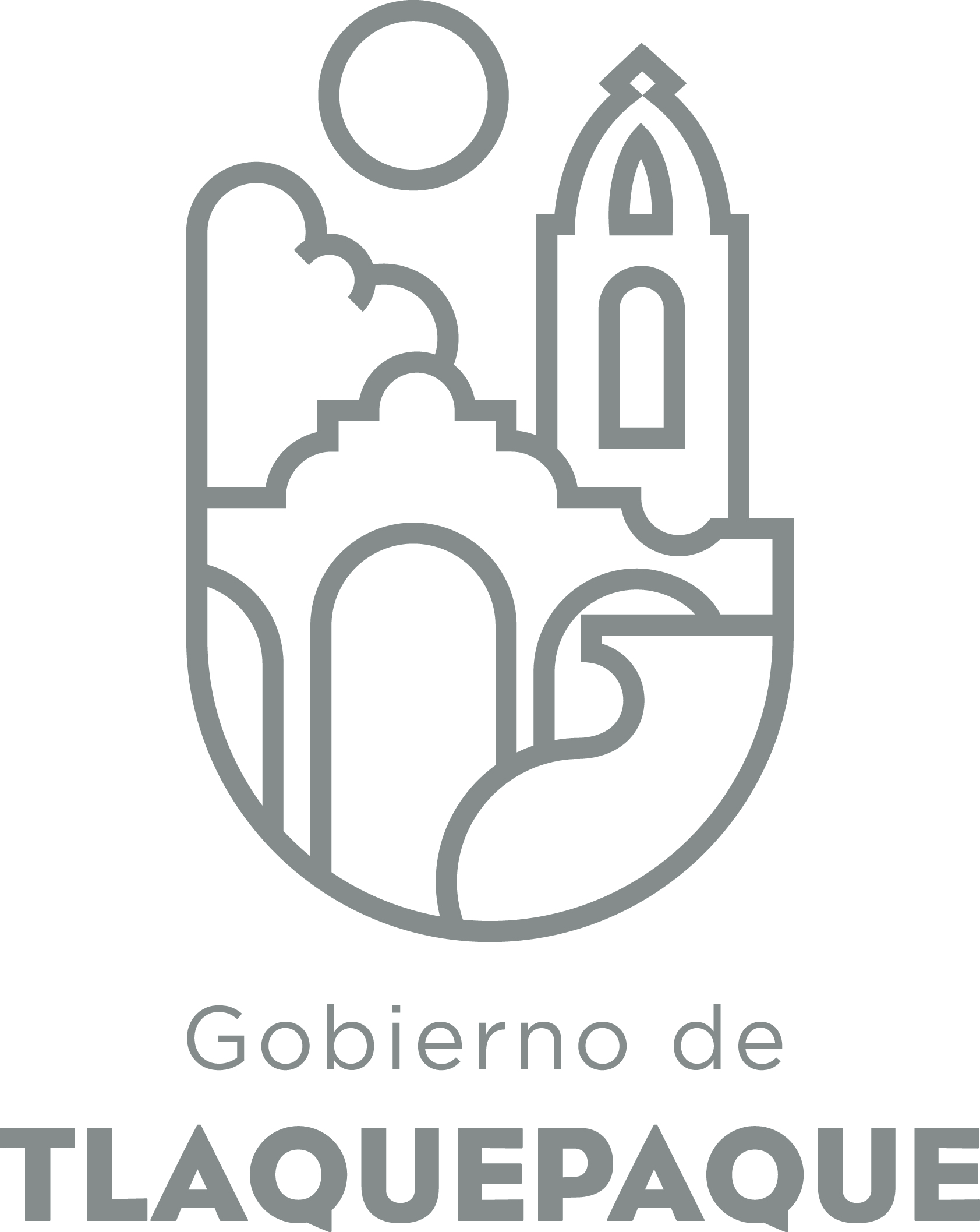 
1.- DATOS GENERALESANEXO 22.- OPERACIÓN DE LA PROPUESTARecursos empleados para la realización del Programa/Proyecto/Servicio/Campaña (PPSC)DIRECCIÓN GENERAL DE POLÍTICAS PÚBLICASCARATULA PARA LA ELABORACIÓN DE PROYECTOS.A)Nombre del programa/proyecto/servicio/campañaA)Nombre del programa/proyecto/servicio/campañaA)Nombre del programa/proyecto/servicio/campañaA)Nombre del programa/proyecto/servicio/campañaJornada Municipal de Educación San Pedro Tlaquepaque 2018Jornada Municipal de Educación San Pedro Tlaquepaque 2018Jornada Municipal de Educación San Pedro Tlaquepaque 2018Jornada Municipal de Educación San Pedro Tlaquepaque 2018Jornada Municipal de Educación San Pedro Tlaquepaque 2018Jornada Municipal de Educación San Pedro Tlaquepaque 2018EjeEjeB) Dirección o Área ResponsableB) Dirección o Área ResponsableB) Dirección o Área ResponsableB) Dirección o Área ResponsableDirección de EducaciónDirección de EducaciónDirección de EducaciónDirección de EducaciónDirección de EducaciónDirección de EducaciónEstrategiaEstrategiaC)  Problemática que atiende la propuestaC)  Problemática que atiende la propuestaC)  Problemática que atiende la propuestaC)  Problemática que atiende la propuestaLa organización de las naciones unidas para la educación, la ciencia y la cultura  UNESCO en su informe del año 2010, advirtió que México corría un grave riesgo ante el recorte presupuestal, además ubico a nuestro país en una lista con baja calidad educativa. Manuel Gil Antón, investigador del Centro de Estudios Sociológicos de El Colegio de México, sostiene que en los sexenios recientes se ha privilegiado la formación superior particular sobre la pública, porque el “Estado ha dejado de otorgar recursos adecuados a estas instituciones públicas, que tienen que ser solventados por los ingresos de las familias al enviar a sus hijos a colegios de paga”. Para el gobierno federal la educación no la considera como una inversión, sino como un gasto y esta dicotomía que prevalece desde hace varios años ha estancado a la educación pública en México en todos los niveles.Sin lugar a dudas la educación pública pasa por profundas y grandes problemáticas, de las cuales sobresalen: falta de infraestructura y donde si la hay defectuosa,  pobreza financiera, cuerpo docente fragmentando, carencia de equipo mobiliario y materiales, entre muchos más.Ante las múltiples problemáticas a las que se enfrenta la educación pública en nuestro país, es que se pretende incentivar y reconocer el trabajo del personal docente, directivos del municipio de San Pedro Tlaquepaque.  Conferencias, que nutran la formación docente, ferias educativas, que brinden herramientas pedagógicas, estímulos que propicien la motivación al desempeño docente y directivos.La organización de las naciones unidas para la educación, la ciencia y la cultura  UNESCO en su informe del año 2010, advirtió que México corría un grave riesgo ante el recorte presupuestal, además ubico a nuestro país en una lista con baja calidad educativa. Manuel Gil Antón, investigador del Centro de Estudios Sociológicos de El Colegio de México, sostiene que en los sexenios recientes se ha privilegiado la formación superior particular sobre la pública, porque el “Estado ha dejado de otorgar recursos adecuados a estas instituciones públicas, que tienen que ser solventados por los ingresos de las familias al enviar a sus hijos a colegios de paga”. Para el gobierno federal la educación no la considera como una inversión, sino como un gasto y esta dicotomía que prevalece desde hace varios años ha estancado a la educación pública en México en todos los niveles.Sin lugar a dudas la educación pública pasa por profundas y grandes problemáticas, de las cuales sobresalen: falta de infraestructura y donde si la hay defectuosa,  pobreza financiera, cuerpo docente fragmentando, carencia de equipo mobiliario y materiales, entre muchos más.Ante las múltiples problemáticas a las que se enfrenta la educación pública en nuestro país, es que se pretende incentivar y reconocer el trabajo del personal docente, directivos del municipio de San Pedro Tlaquepaque.  Conferencias, que nutran la formación docente, ferias educativas, que brinden herramientas pedagógicas, estímulos que propicien la motivación al desempeño docente y directivos.La organización de las naciones unidas para la educación, la ciencia y la cultura  UNESCO en su informe del año 2010, advirtió que México corría un grave riesgo ante el recorte presupuestal, además ubico a nuestro país en una lista con baja calidad educativa. Manuel Gil Antón, investigador del Centro de Estudios Sociológicos de El Colegio de México, sostiene que en los sexenios recientes se ha privilegiado la formación superior particular sobre la pública, porque el “Estado ha dejado de otorgar recursos adecuados a estas instituciones públicas, que tienen que ser solventados por los ingresos de las familias al enviar a sus hijos a colegios de paga”. Para el gobierno federal la educación no la considera como una inversión, sino como un gasto y esta dicotomía que prevalece desde hace varios años ha estancado a la educación pública en México en todos los niveles.Sin lugar a dudas la educación pública pasa por profundas y grandes problemáticas, de las cuales sobresalen: falta de infraestructura y donde si la hay defectuosa,  pobreza financiera, cuerpo docente fragmentando, carencia de equipo mobiliario y materiales, entre muchos más.Ante las múltiples problemáticas a las que se enfrenta la educación pública en nuestro país, es que se pretende incentivar y reconocer el trabajo del personal docente, directivos del municipio de San Pedro Tlaquepaque.  Conferencias, que nutran la formación docente, ferias educativas, que brinden herramientas pedagógicas, estímulos que propicien la motivación al desempeño docente y directivos.La organización de las naciones unidas para la educación, la ciencia y la cultura  UNESCO en su informe del año 2010, advirtió que México corría un grave riesgo ante el recorte presupuestal, además ubico a nuestro país en una lista con baja calidad educativa. Manuel Gil Antón, investigador del Centro de Estudios Sociológicos de El Colegio de México, sostiene que en los sexenios recientes se ha privilegiado la formación superior particular sobre la pública, porque el “Estado ha dejado de otorgar recursos adecuados a estas instituciones públicas, que tienen que ser solventados por los ingresos de las familias al enviar a sus hijos a colegios de paga”. Para el gobierno federal la educación no la considera como una inversión, sino como un gasto y esta dicotomía que prevalece desde hace varios años ha estancado a la educación pública en México en todos los niveles.Sin lugar a dudas la educación pública pasa por profundas y grandes problemáticas, de las cuales sobresalen: falta de infraestructura y donde si la hay defectuosa,  pobreza financiera, cuerpo docente fragmentando, carencia de equipo mobiliario y materiales, entre muchos más.Ante las múltiples problemáticas a las que se enfrenta la educación pública en nuestro país, es que se pretende incentivar y reconocer el trabajo del personal docente, directivos del municipio de San Pedro Tlaquepaque.  Conferencias, que nutran la formación docente, ferias educativas, que brinden herramientas pedagógicas, estímulos que propicien la motivación al desempeño docente y directivos.La organización de las naciones unidas para la educación, la ciencia y la cultura  UNESCO en su informe del año 2010, advirtió que México corría un grave riesgo ante el recorte presupuestal, además ubico a nuestro país en una lista con baja calidad educativa. Manuel Gil Antón, investigador del Centro de Estudios Sociológicos de El Colegio de México, sostiene que en los sexenios recientes se ha privilegiado la formación superior particular sobre la pública, porque el “Estado ha dejado de otorgar recursos adecuados a estas instituciones públicas, que tienen que ser solventados por los ingresos de las familias al enviar a sus hijos a colegios de paga”. Para el gobierno federal la educación no la considera como una inversión, sino como un gasto y esta dicotomía que prevalece desde hace varios años ha estancado a la educación pública en México en todos los niveles.Sin lugar a dudas la educación pública pasa por profundas y grandes problemáticas, de las cuales sobresalen: falta de infraestructura y donde si la hay defectuosa,  pobreza financiera, cuerpo docente fragmentando, carencia de equipo mobiliario y materiales, entre muchos más.Ante las múltiples problemáticas a las que se enfrenta la educación pública en nuestro país, es que se pretende incentivar y reconocer el trabajo del personal docente, directivos del municipio de San Pedro Tlaquepaque.  Conferencias, que nutran la formación docente, ferias educativas, que brinden herramientas pedagógicas, estímulos que propicien la motivación al desempeño docente y directivos.La organización de las naciones unidas para la educación, la ciencia y la cultura  UNESCO en su informe del año 2010, advirtió que México corría un grave riesgo ante el recorte presupuestal, además ubico a nuestro país en una lista con baja calidad educativa. Manuel Gil Antón, investigador del Centro de Estudios Sociológicos de El Colegio de México, sostiene que en los sexenios recientes se ha privilegiado la formación superior particular sobre la pública, porque el “Estado ha dejado de otorgar recursos adecuados a estas instituciones públicas, que tienen que ser solventados por los ingresos de las familias al enviar a sus hijos a colegios de paga”. Para el gobierno federal la educación no la considera como una inversión, sino como un gasto y esta dicotomía que prevalece desde hace varios años ha estancado a la educación pública en México en todos los niveles.Sin lugar a dudas la educación pública pasa por profundas y grandes problemáticas, de las cuales sobresalen: falta de infraestructura y donde si la hay defectuosa,  pobreza financiera, cuerpo docente fragmentando, carencia de equipo mobiliario y materiales, entre muchos más.Ante las múltiples problemáticas a las que se enfrenta la educación pública en nuestro país, es que se pretende incentivar y reconocer el trabajo del personal docente, directivos del municipio de San Pedro Tlaquepaque.  Conferencias, que nutran la formación docente, ferias educativas, que brinden herramientas pedagógicas, estímulos que propicien la motivación al desempeño docente y directivos.Línea de AcciónLínea de AcciónC)  Problemática que atiende la propuestaC)  Problemática que atiende la propuestaC)  Problemática que atiende la propuestaC)  Problemática que atiende la propuestaLa organización de las naciones unidas para la educación, la ciencia y la cultura  UNESCO en su informe del año 2010, advirtió que México corría un grave riesgo ante el recorte presupuestal, además ubico a nuestro país en una lista con baja calidad educativa. Manuel Gil Antón, investigador del Centro de Estudios Sociológicos de El Colegio de México, sostiene que en los sexenios recientes se ha privilegiado la formación superior particular sobre la pública, porque el “Estado ha dejado de otorgar recursos adecuados a estas instituciones públicas, que tienen que ser solventados por los ingresos de las familias al enviar a sus hijos a colegios de paga”. Para el gobierno federal la educación no la considera como una inversión, sino como un gasto y esta dicotomía que prevalece desde hace varios años ha estancado a la educación pública en México en todos los niveles.Sin lugar a dudas la educación pública pasa por profundas y grandes problemáticas, de las cuales sobresalen: falta de infraestructura y donde si la hay defectuosa,  pobreza financiera, cuerpo docente fragmentando, carencia de equipo mobiliario y materiales, entre muchos más.Ante las múltiples problemáticas a las que se enfrenta la educación pública en nuestro país, es que se pretende incentivar y reconocer el trabajo del personal docente, directivos del municipio de San Pedro Tlaquepaque.  Conferencias, que nutran la formación docente, ferias educativas, que brinden herramientas pedagógicas, estímulos que propicien la motivación al desempeño docente y directivos.La organización de las naciones unidas para la educación, la ciencia y la cultura  UNESCO en su informe del año 2010, advirtió que México corría un grave riesgo ante el recorte presupuestal, además ubico a nuestro país en una lista con baja calidad educativa. Manuel Gil Antón, investigador del Centro de Estudios Sociológicos de El Colegio de México, sostiene que en los sexenios recientes se ha privilegiado la formación superior particular sobre la pública, porque el “Estado ha dejado de otorgar recursos adecuados a estas instituciones públicas, que tienen que ser solventados por los ingresos de las familias al enviar a sus hijos a colegios de paga”. Para el gobierno federal la educación no la considera como una inversión, sino como un gasto y esta dicotomía que prevalece desde hace varios años ha estancado a la educación pública en México en todos los niveles.Sin lugar a dudas la educación pública pasa por profundas y grandes problemáticas, de las cuales sobresalen: falta de infraestructura y donde si la hay defectuosa,  pobreza financiera, cuerpo docente fragmentando, carencia de equipo mobiliario y materiales, entre muchos más.Ante las múltiples problemáticas a las que se enfrenta la educación pública en nuestro país, es que se pretende incentivar y reconocer el trabajo del personal docente, directivos del municipio de San Pedro Tlaquepaque.  Conferencias, que nutran la formación docente, ferias educativas, que brinden herramientas pedagógicas, estímulos que propicien la motivación al desempeño docente y directivos.La organización de las naciones unidas para la educación, la ciencia y la cultura  UNESCO en su informe del año 2010, advirtió que México corría un grave riesgo ante el recorte presupuestal, además ubico a nuestro país en una lista con baja calidad educativa. Manuel Gil Antón, investigador del Centro de Estudios Sociológicos de El Colegio de México, sostiene que en los sexenios recientes se ha privilegiado la formación superior particular sobre la pública, porque el “Estado ha dejado de otorgar recursos adecuados a estas instituciones públicas, que tienen que ser solventados por los ingresos de las familias al enviar a sus hijos a colegios de paga”. Para el gobierno federal la educación no la considera como una inversión, sino como un gasto y esta dicotomía que prevalece desde hace varios años ha estancado a la educación pública en México en todos los niveles.Sin lugar a dudas la educación pública pasa por profundas y grandes problemáticas, de las cuales sobresalen: falta de infraestructura y donde si la hay defectuosa,  pobreza financiera, cuerpo docente fragmentando, carencia de equipo mobiliario y materiales, entre muchos más.Ante las múltiples problemáticas a las que se enfrenta la educación pública en nuestro país, es que se pretende incentivar y reconocer el trabajo del personal docente, directivos del municipio de San Pedro Tlaquepaque.  Conferencias, que nutran la formación docente, ferias educativas, que brinden herramientas pedagógicas, estímulos que propicien la motivación al desempeño docente y directivos.La organización de las naciones unidas para la educación, la ciencia y la cultura  UNESCO en su informe del año 2010, advirtió que México corría un grave riesgo ante el recorte presupuestal, además ubico a nuestro país en una lista con baja calidad educativa. Manuel Gil Antón, investigador del Centro de Estudios Sociológicos de El Colegio de México, sostiene que en los sexenios recientes se ha privilegiado la formación superior particular sobre la pública, porque el “Estado ha dejado de otorgar recursos adecuados a estas instituciones públicas, que tienen que ser solventados por los ingresos de las familias al enviar a sus hijos a colegios de paga”. Para el gobierno federal la educación no la considera como una inversión, sino como un gasto y esta dicotomía que prevalece desde hace varios años ha estancado a la educación pública en México en todos los niveles.Sin lugar a dudas la educación pública pasa por profundas y grandes problemáticas, de las cuales sobresalen: falta de infraestructura y donde si la hay defectuosa,  pobreza financiera, cuerpo docente fragmentando, carencia de equipo mobiliario y materiales, entre muchos más.Ante las múltiples problemáticas a las que se enfrenta la educación pública en nuestro país, es que se pretende incentivar y reconocer el trabajo del personal docente, directivos del municipio de San Pedro Tlaquepaque.  Conferencias, que nutran la formación docente, ferias educativas, que brinden herramientas pedagógicas, estímulos que propicien la motivación al desempeño docente y directivos.La organización de las naciones unidas para la educación, la ciencia y la cultura  UNESCO en su informe del año 2010, advirtió que México corría un grave riesgo ante el recorte presupuestal, además ubico a nuestro país en una lista con baja calidad educativa. Manuel Gil Antón, investigador del Centro de Estudios Sociológicos de El Colegio de México, sostiene que en los sexenios recientes se ha privilegiado la formación superior particular sobre la pública, porque el “Estado ha dejado de otorgar recursos adecuados a estas instituciones públicas, que tienen que ser solventados por los ingresos de las familias al enviar a sus hijos a colegios de paga”. Para el gobierno federal la educación no la considera como una inversión, sino como un gasto y esta dicotomía que prevalece desde hace varios años ha estancado a la educación pública en México en todos los niveles.Sin lugar a dudas la educación pública pasa por profundas y grandes problemáticas, de las cuales sobresalen: falta de infraestructura y donde si la hay defectuosa,  pobreza financiera, cuerpo docente fragmentando, carencia de equipo mobiliario y materiales, entre muchos más.Ante las múltiples problemáticas a las que se enfrenta la educación pública en nuestro país, es que se pretende incentivar y reconocer el trabajo del personal docente, directivos del municipio de San Pedro Tlaquepaque.  Conferencias, que nutran la formación docente, ferias educativas, que brinden herramientas pedagógicas, estímulos que propicien la motivación al desempeño docente y directivos.La organización de las naciones unidas para la educación, la ciencia y la cultura  UNESCO en su informe del año 2010, advirtió que México corría un grave riesgo ante el recorte presupuestal, además ubico a nuestro país en una lista con baja calidad educativa. Manuel Gil Antón, investigador del Centro de Estudios Sociológicos de El Colegio de México, sostiene que en los sexenios recientes se ha privilegiado la formación superior particular sobre la pública, porque el “Estado ha dejado de otorgar recursos adecuados a estas instituciones públicas, que tienen que ser solventados por los ingresos de las familias al enviar a sus hijos a colegios de paga”. Para el gobierno federal la educación no la considera como una inversión, sino como un gasto y esta dicotomía que prevalece desde hace varios años ha estancado a la educación pública en México en todos los niveles.Sin lugar a dudas la educación pública pasa por profundas y grandes problemáticas, de las cuales sobresalen: falta de infraestructura y donde si la hay defectuosa,  pobreza financiera, cuerpo docente fragmentando, carencia de equipo mobiliario y materiales, entre muchos más.Ante las múltiples problemáticas a las que se enfrenta la educación pública en nuestro país, es que se pretende incentivar y reconocer el trabajo del personal docente, directivos del municipio de San Pedro Tlaquepaque.  Conferencias, que nutran la formación docente, ferias educativas, que brinden herramientas pedagógicas, estímulos que propicien la motivación al desempeño docente y directivos.No. de PP EspecialNo. de PP EspecialD) Ubicación Geográfica / Cobertura  de ColoniasD) Ubicación Geográfica / Cobertura  de ColoniasD) Ubicación Geográfica / Cobertura  de ColoniasD) Ubicación Geográfica / Cobertura  de ColoniasPrograma dirigido a la totalidad de docentes y directivos de escuelas públicas de educación básica del municipio de San Pedro Tlaquepaque.Programa dirigido a la totalidad de docentes y directivos de escuelas públicas de educación básica del municipio de San Pedro Tlaquepaque.Programa dirigido a la totalidad de docentes y directivos de escuelas públicas de educación básica del municipio de San Pedro Tlaquepaque.Programa dirigido a la totalidad de docentes y directivos de escuelas públicas de educación básica del municipio de San Pedro Tlaquepaque.Programa dirigido a la totalidad de docentes y directivos de escuelas públicas de educación básica del municipio de San Pedro Tlaquepaque.Programa dirigido a la totalidad de docentes y directivos de escuelas públicas de educación básica del municipio de San Pedro Tlaquepaque.Vinc al PNDVinc al PNDE) Nombre del Enlace o ResponsableE) Nombre del Enlace o ResponsableE) Nombre del Enlace o ResponsableE) Nombre del Enlace o ResponsableMtro. José Manuel Gómez GómezMtro. José Manuel Gómez GómezMtro. José Manuel Gómez GómezMtro. José Manuel Gómez GómezMtro. José Manuel Gómez GómezMtro. José Manuel Gómez GómezVinc al PEDVinc al PEDF) Objetivo específicoF) Objetivo específicoF) Objetivo específicoF) Objetivo específicoReconocer e incentivar  el trabajo del docente, directivo, así como compartir e intercambiar ideas, conocimientos y experiencias, dentro de las actividades programadas en la jornada, que fortalezcan la educación en el municipio.Reconocer e incentivar  el trabajo del docente, directivo, así como compartir e intercambiar ideas, conocimientos y experiencias, dentro de las actividades programadas en la jornada, que fortalezcan la educación en el municipio.Reconocer e incentivar  el trabajo del docente, directivo, así como compartir e intercambiar ideas, conocimientos y experiencias, dentro de las actividades programadas en la jornada, que fortalezcan la educación en el municipio.Reconocer e incentivar  el trabajo del docente, directivo, así como compartir e intercambiar ideas, conocimientos y experiencias, dentro de las actividades programadas en la jornada, que fortalezcan la educación en el municipio.Reconocer e incentivar  el trabajo del docente, directivo, así como compartir e intercambiar ideas, conocimientos y experiencias, dentro de las actividades programadas en la jornada, que fortalezcan la educación en el municipio.Reconocer e incentivar  el trabajo del docente, directivo, así como compartir e intercambiar ideas, conocimientos y experiencias, dentro de las actividades programadas en la jornada, que fortalezcan la educación en el municipio.Vinc al PMetDVinc al PMetDG) Perfil de la población atendida o beneficiariosG) Perfil de la población atendida o beneficiariosG) Perfil de la población atendida o beneficiariosG) Perfil de la población atendida o beneficiariosPersonal docente de todas las escuelas públicas de nivel básico de San Pedro TlaquepaquePersonal docente de todas las escuelas públicas de nivel básico de San Pedro TlaquepaquePersonal docente de todas las escuelas públicas de nivel básico de San Pedro TlaquepaquePersonal docente de todas las escuelas públicas de nivel básico de San Pedro TlaquepaquePersonal docente de todas las escuelas públicas de nivel básico de San Pedro TlaquepaquePersonal docente de todas las escuelas públicas de nivel básico de San Pedro TlaquepaquePersonal docente de todas las escuelas públicas de nivel básico de San Pedro TlaquepaquePersonal docente de todas las escuelas públicas de nivel básico de San Pedro TlaquepaquePersonal docente de todas las escuelas públicas de nivel básico de San Pedro TlaquepaquePersonal docente de todas las escuelas públicas de nivel básico de San Pedro TlaquepaqueH) Tipo de propuestaH) Tipo de propuestaH) Tipo de propuestaH) Tipo de propuestaH) Tipo de propuestaJ) No de BeneficiariosJ) No de BeneficiariosK) Fecha de InicioK) Fecha de InicioK) Fecha de InicioFecha de CierreFecha de CierreFecha de CierreFecha de CierreProgramaCampañaServicioProyectoProyectoHombresMujeres16 de mayo 201816 de mayo 201816 de mayo 201818 de mayo 201818 de mayo 201818 de mayo 201818 de mayo 2018XXFedEdoMpioxxxXI) Monto total estimadoI) Monto total estimadoI) Monto total estimado$467,226.00$467,226.00Fuente de financiamientoFuente de financiamientoXA) Principal producto esperado (base para el establecimiento de metas)Contar con la participación no menor a 2000 personas en las diferentes participaciones.Contar con la participación no menor a 2000 personas en las diferentes participaciones.Contar con la participación no menor a 2000 personas en las diferentes participaciones.Contar con la participación no menor a 2000 personas en las diferentes participaciones.Contar con la participación no menor a 2000 personas en las diferentes participaciones.B)Actividades a realizar para la obtención del producto esperadoPlaneación, organización, dirección  y control de la jornada.Planeación, organización, dirección  y control de la jornada.Planeación, organización, dirección  y control de la jornada.Planeación, organización, dirección  y control de la jornada.Planeación, organización, dirección  y control de la jornada.Indicador de Resultados vinculado al PMD según Línea de Acción Indicador vinculado a los Objetivos de Desarrollo Sostenible AlcanceCorto PlazoMediano PlazoMediano PlazoMediano PlazoLargo PlazoAlcanceCalendarización y establecimiento de los equipos de trabajoContar con imagen, conferencistas, espacios, programa, e insumos.Contar con imagen, conferencistas, espacios, programa, e insumos.Contar con imagen, conferencistas, espacios, programa, e insumos.Iniciar y cerrar la jornada educativa.C) Valor Inicial de la MetaValor final de la MetaValor final de la MetaNombre del indicadorFormula del indicadorFormula del indicadorInicio de la jornada, entrega de reconocimientosCierre, convivencia y entrega de  incentivosCierre, convivencia y entrega de  incentivosClave de presupuesto determinada en Finanzas para la etiquetación de recursosClave de presupuesto determinada en Finanzas para la etiquetación de recursosClave de presupuesto determinada en Finanzas para la etiquetación de recursosCronograma Anual  de ActividadesCronograma Anual  de ActividadesCronograma Anual  de ActividadesCronograma Anual  de ActividadesCronograma Anual  de ActividadesCronograma Anual  de ActividadesCronograma Anual  de ActividadesCronograma Anual  de ActividadesCronograma Anual  de ActividadesCronograma Anual  de ActividadesCronograma Anual  de ActividadesCronograma Anual  de ActividadesCronograma Anual  de ActividadesD) Actividades a realizar para la obtención del producto esperado 201820182018201820182018201820182018201820182018D) Actividades a realizar para la obtención del producto esperado ENEFEBMZOABRMAYJUNJULAGOSEPOCTNOVDICCreación de un comité seleccionador temático y conferencistas.xxxElaboración de materiales: diseño, carteles, dípticos, lonas etc.xxxInicio de Jornada XConvivencia y entrega de reconocimientosXE) Recursos HumanosNúmero F) Recursos MaterialesNúmero/LitrosTipo de financiamiento del recursoTipo de financiamiento del recursoG) Recursos FinancierosMontoE) Recursos HumanosNúmero F) Recursos MaterialesNúmero/LitrosProveeduría %Fondo Revolvente%G) Recursos FinancierosMontoPersonal que participa en éste PPSCVehículos empleados para éste PPSCMonto total del Recurso obtenido mediante el fondo REVOLVENTE que se destina a éste PPSCPersonal que participa en éste PPSCCombustible mensual que consumen los vehículos empleados para éste PPSCMonto total del Recurso obtenido mediante el fondo REVOLVENTE que se destina a éste PPSCPersonal que participa en éste PPSCComputadoras empleadas para éste PPSCMonto total del Recurso obtenido mediante el fondo REVOLVENTE que se destina a éste PPSC